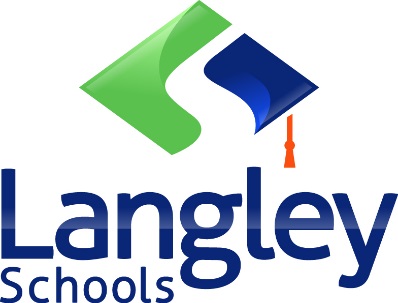 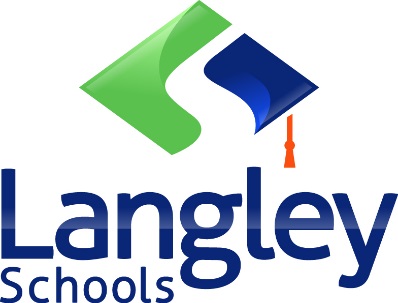 Name: __________________________	Date: ____________________         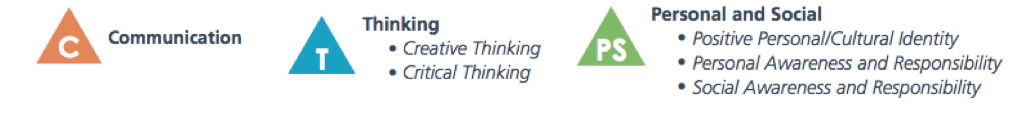 Select a CRITICAL THINKING skill you have recently practiced: 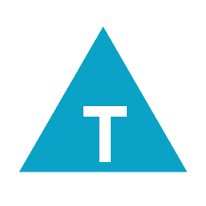 I can determine the difference between fact and interpretation, opinion and judgement.I can reflect on and evaluate my thinking, work and actions.I can identify and express my preferences.I can experiment with different ways of doing things.                                                                 I can monitor my progress and adjust my actions to ensure success.                                    Thinking     A) Provide a recent example.    How did you practice this skill?  What did you do?  Was it easy or challenging for you?  Be specific. B)  What was the outcome or impact of your actions?  How did this make you feel?My Goals/ Next Steps: What can you do to continue to develop this skill?  How might you improve?  When will you have another opportunity to practice this skill?